AlgemeenInleiding Onze school maakt deel uit van het samenwerkingsverband VO 20.01. Samen met alle scholen die zijn aangesloten bij dit samenwerkingsverband zorgen we ervoor dat er voor elk kind een passende onderwijsplek beschikbaar is. Op de website van het samenwerkingsverband www.passendonderwijsgroningen.nl staat aangegeven:welke schoolbesturen zijn aangesloten bij het samenwerkingsverband;de ondersteuningsprofielen van de scholen;wat de basisondersteuning is van alle scholen in het SwV.Wie zijn we en welk onderwijsaanbod is er op onze school? CSG Kluiverboom is een kleine school voor de basis- en kaderberoepsgerichte leerweg van het VMBO. Sinds schooljaar 2018-2019 wordt in klas 1 ook de theoretische leerweg aangeboden. Het is een school met circa 200 leerlingen bij de aanvang van cursusjaar 2018-2019. Bij een deel van onze leerlingen is sprake van een ondersteuningsbehoefte. In de onderbouw wordt een algemeen onderwijsprogramma aangeboden en in de bovenbouw worden de profielen Zorg & Welzijn en Techniek (PIE en Mobiliteit en Transport) aangeboden. Dit ondersteuningsprofiel beschrijft welke voorzieningen de school in huis heeft. Het profiel geeft antwoord op de vraag welke basisondersteuning de school levert en wat de school kan doen voor leerlingen die extra ondersteuning nodig hebben. Visie op begeleidingDe mentor is spilDe mentor is spil in de ondersteuning rondom de leerling. Zij zijn de verbindende factor tussen school, leerling en thuis
Het leren van de leerling staat centraalDe ondersteuningsstructuur is erop gericht dat de leerling zich zo optimaal mogelijk ontwikkelt. De leerling is op school om te leren en deel te nemen aan het onderwijsproces. Leerlingondersteuning is bedoeld om de leerling te begeleiden en te ondersteunen in het behalen van het diploma dat past bij de cognitieve mogelijkheden van de betreffende leerling.Onderwijsaanbod Op onze school wordt onderwijs aangeboden op de volgende niveaus: vmbo-basisberoepsgerichte leerweg (vmbo-BB) alle leerjarenvmbo-kaderberoepsgerichte leerweg (vmbo-KB) alle leerjarenvmbo-theoretische leerweg (vmbo-TL), leerjaar 1Leerlingen worden in staat gesteld een maatwerkdiploma te halen; ze kunnen dan op verschillende niveaus examen doen. Onderwijs op maatVanaf schooljaar 2018-2019 wordt in klas 1 gewerkt aan “onderwijs op maat”. Onderwijs op Maat staat voor een persoonlijke aanpak voor elke leerling. Door intensief contact met de mentor krijgen we samen met de leerling een goed beeld van wat de leerling nodig heeft om tot leren te komen. Niet alleen de lesstof, maar ook dat wat een leerling daarbuiten nodig heeft aan voorwaarden om tot leren te komen. Bijvoorbeeld het aanleren van studievaardigheden als plannen en organiseren. Praktisch houdt dit o.a. in dat leerlingen les krijgen van minder docenten in minder verschillende lokalen. Wat bieden we aan ondersteuning?AlgemeenIn het ondersteuningsaanbod wordt onderscheid gemaakt tussen basisondersteuning en extra ondersteuning. De inzet die wordt beschreven onder de basisondersteuning is voor alle leerlingen beschikbaar. Wanneer het ontwikkelingsperspectief in het gevaar komt kan er extra ondersteuning worden aangeboden.Er wordt dan gewerkt met een ontwikkelingsperspectiefplan (OPP) gericht op leerrendementen of op gedrag (OPP overig).  De eventuele inzet van extra ondersteuning wordt uitsluitend toegekend door de toelatingscommissie of het ondersteuningsteam. BasisondersteuningExtra ondersteuningPositie van de oudersWij zien ouders als partner in de begeleiding van hun kind, zowel op het gebied van leren als de ondersteuning die nodig is om tot leren te komen.  Deze ouderbetrokkenheid kent meerdere niveaus, zoals meeleven, meehelpen en meedenken. Er is minimaal drie keer per jaar een contactmoment tussen ouders, mentor en leerling. Wat zijn de grenzen aan onze ondersteuning?Bij aanmeldingAlle leerlingen die worden aangemeld worden uitsluitend toegelaten na een positief besluit in de toelatingscommissie. Er kunnen omstandigheden zijn waardoor plaatsing op onze school niet tot de mogelijkheden behoort. Hiervan kan sprake zijn als we, ook met aanvullende ondersteuning in de school en eventueel vanuit gemeenten, als school niet kunnen voldoen aan de ondersteuningsbehoefte van de leerling en als het uitstroomperspectief van de leerling niet kan worden gerealiseerd in de klas. In geval van visuele, auditieve of lichamelijke beperkingen (cluster I, II en voormalig III) wordt per leerling bekeken of de ondersteuningsbehoefte aansluit bij het ondersteuningsaanbod van onze locatie. Wij zijn hierbij onder andere gebonden aan de beperkingen van het gebouw en aan de specifieke deskundigheid van het team. Ook wanneer de leerling is gebaat bij veel structuur en zo weinig mogelijk wisselingen  (van ruimte en personen) wordt gekeken naar een beter passend aanbod binnen het samenwerkingsverband. Daarnaast wordt een leerling niet geplaatst wanneer school vanwege het plaatsen van de leerling niet in staat is om de orde en rust te bewaren. Wanneer er bij een leerling sprake is van agressief, externaliserend of grensoverschrijdend gedrag, wordt hij/zij daarom niet toegelaten tot CSG Kluiverboom.  Wat betreft het leerniveau worden alleen leerlingen toegelaten met een advies van de basisschool passend binnen ons onderwijsaanbod. De eerste school waar wordt aangemeld heeft zorgplicht: de taak om een passende onderwijsplek te bieden of door te geleiden naar een andere, passende plek. Bij aanmelding moeten ouders aangeven of ze verwachten dat hun kind ondersteuning nodig heeft om onderwijs te kunnen volgen. Bij twijfel vindt een meerdere partijen overleg plaats met ouders, school van herkomst en eventuele andere betrokkenen vanuit het samenwerkingsverband. In de schoolgids zijn de geldende afspraken, regels en procedures vastgelegd.Na plaatsingIndien het op school na plaatsing niet lukt om de ondersteuning voor de leerling passend vorm te geven, dan heeft de school een inspanningsverplichting bij thuiszittende leerlingen die als volgt vormgegeven wordt:een thuiswerkplan, waarmee de leerling thuis aan het werk kan met de lesstof die in de groep/klas wordt aangeboden;wekelijks een contactmoment met begeleiding op school waarbij het thuiswerkplan wordt besproken, er extra instructie plaats kan vinden en toetsen kunnen worden afgenomen;Wat zijn onze ambities?CSG Kluiverboom is een school met een sterke basisondersteuning. Het aankomend schooljaar willen we ons richten op het verder verstevigen van de basisondersteuning. We willen er zorg voor dragen dat er in het aanbod voor alle leerlingen oog is voor een voorspelbare leeromgeving met een eenduidige aanpak. Onze ambitie is om docenten en onderwijsondersteunend personeel te blijven scholen in de begeleiding van de leerlingen met extra ondersteuningsbehoeften; zowel op pedagogisch als op didactisch gebied. 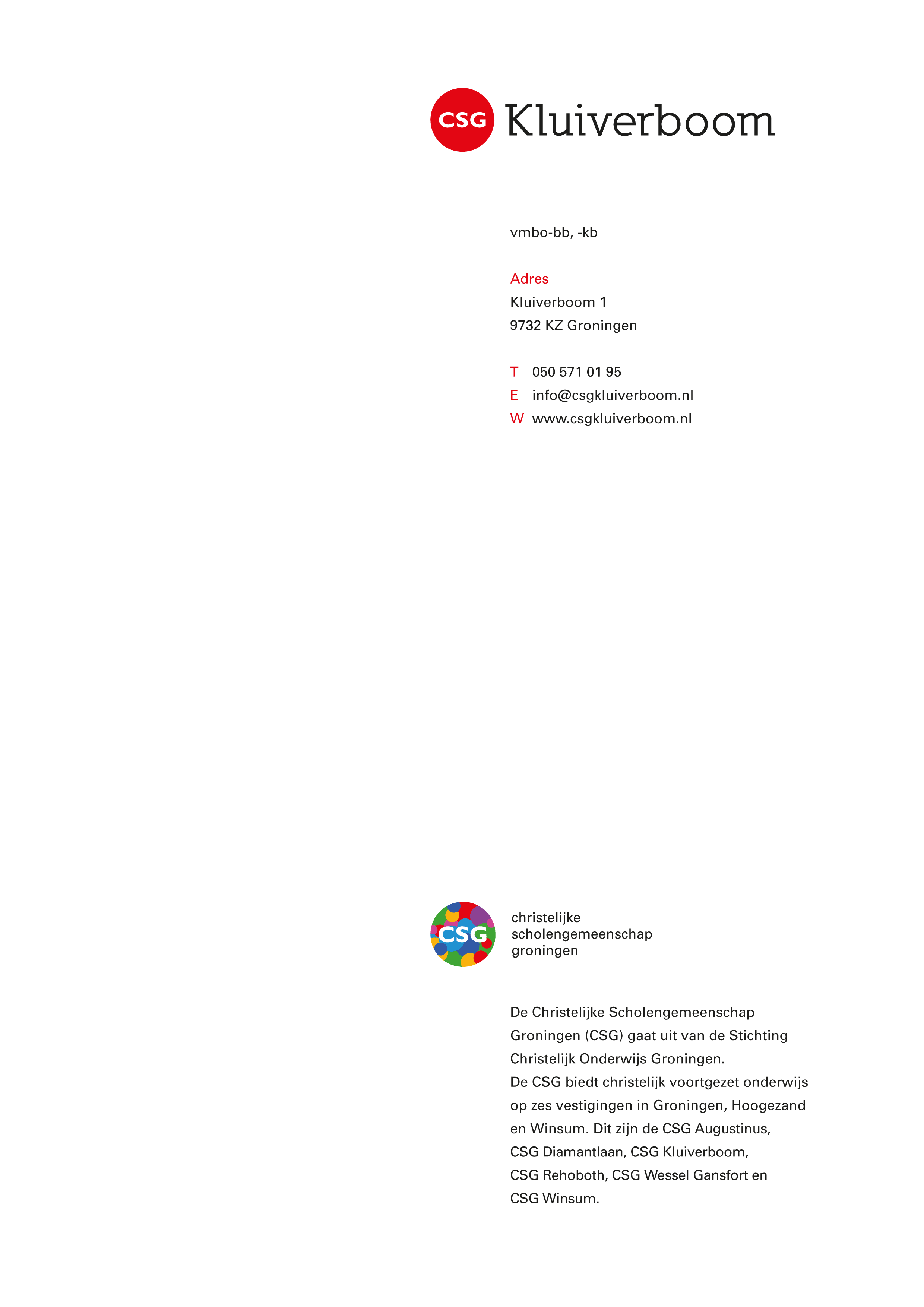 Kenmerken/veldenInvullingDeskundigheidBevoegde docentenMentorLeerling coördinator Beperkte inzet CSG ExpertisecentrumOndersteuningscoördinatorAbsentie-preventiemedewerkerDocent assistent/ OnderwijsassistentDecanaatAandacht en tijdMentor is de spil in de ondersteuning van de leerlingMentoruren voor groeps- en beperkte individuele begeleidingInzet docent assistent bij een aantal praktijkurenToezicht in de pauzesBeperkte inzet specialisten voor observatie/screening/advies-Intern ondersteuningsteam komt elke week bijeenVoorzieningenScreening dyslexieVerzuimregistratie, leerlingvolgsysteem (SOM)Cito VAS toetsenLeerling-/ groeps-/rapportbespreking driehoeksgesprekken in de onderbouw (leerling-ouder-mentor)mentor-/oudergesprekken in de bovenbouwBegeleiding bij het vinden van een passende vervolgopleidingSamenwerkingWij-teams en binnenschoolse VO-WIJ medewerkersGGD (jeugdarts)	Leerplichtambtenaar (Gemeente)ReboundJeugdagentKenmerken/veldenInvullingDeskundigheidInzet CSG Expertisecentrum (Orthopedagoog, Ambulant begeleider en/of Studiebegeleider)Aandacht en tijdPedagogische achterwacht (meldkamer)Kleinere klasMeer individuele mentoruren, meer mogelijkheden voor mentoren tot overleg met externenBeperkte inzet onderwijsassistent o.a. gericht op leren leren en plannen en organiserenVoorzieningen(Groeps-)OntwikkelingsperspectiefplanSamenwerkingCSG expertisecentrumOndersteuningscoördinatorExterne deskundigen